Bawełniana piżama damska moly od BohomossBohomoss to renomowana, polska marka, która oferuje swoim klientom kobiece piżamy damskie satynowe oraz bawełniane, jedną z nich jest bawełniana piżama damska Moly.Bawełniane piżamy na wiosnęWreszcie nastała wiosna i wszystkie nasze zimowe piżamy i domową odzież możemy schować głębowo, na dno szafy. Zamiast nich czas na dziewczęce, wiosenne piżamy w najmodniejszych kolorach sezonu takich jak pudrowy róż czy czerwień. W ofercie renomowanej marki Bohomoss znajdziesz idealne piżamy na lato oraz wiosnę. W kolekcji wiosennej zarówno odważna bielizna nocna jak i uniwersalne produkty a wśród nich bawełniana piżama damska Molly. Bawełniana piżama damska dla Ciebie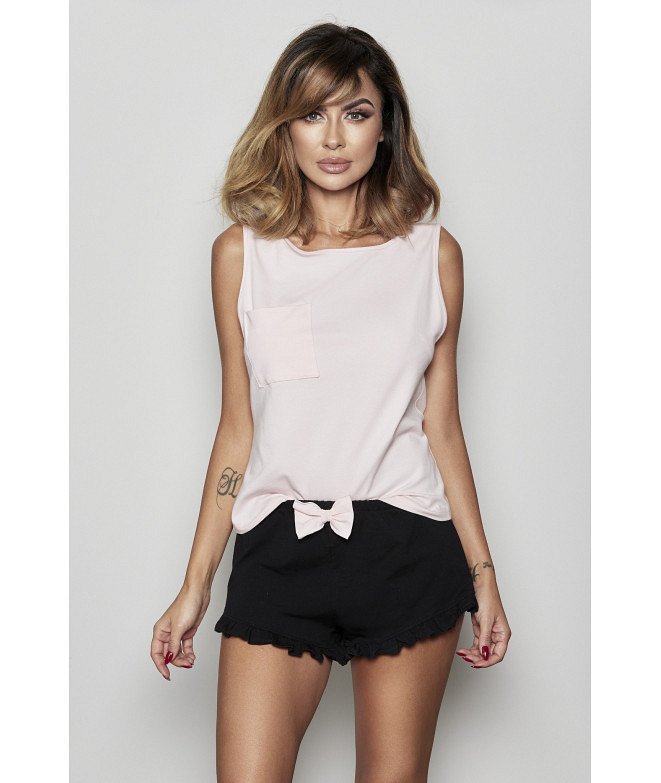 Jeśli szukasz odpowiedniej nocnej bielizny na cieplejsze noce, z pewnością warto sprawdzić katalog produktowy Bohomoss. To firma, która łączy wygodne kroje z takimi, które podkreślają kobiece kształty jednocześnie zakrywając mankamenty naszych figur. Bawełniana piżama damska Moly to doskonały przykład! Czarne, seksowne szorty ozdobione kobiecą kokardą a do tego bluzka na ramiączkach w blado różowym kolorze. Uniwersalny krój oraz dobór kolorów sprawia, że to idealny wybór dla każdego typu urody. Zachęcamy także do zapoznania się z modelami wykonanymi z satynowego materiału, odpowiednimi dla odważnych kobiet lubiących seksowną bieliznę. 